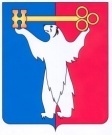 АДМИНИСТРАЦИЯ ГОРОДА НОРИЛЬСКАКРАСНОЯРСКОГО КРАЯПОСТАНОВЛЕНИЕ10.02.2014		                                г. Норильск	                                                  №  46Об организации работы по расходованию средств субвенции, предоставленной бюджету муниципального образования город Норильск для осуществления отдельных государственных полномочий по организации проведения мероприятий по отлову, учету, содержанию и иному обращению с безнадзорными домашними животнымиВ целях обеспечения взаимодействия структурных подразделений Администрации города Норильска по расходованию субвенции, предоставленной бюджету муниципального образования город Норильск на осуществление отдельных государственных полномочий в соответствии с Законом Красноярского края 
от 13.06.2013 № 4-1402 «О наделении органов местного самоуправления муниципальных районов и городских округов края отдельными государственными полномочиями по организации проведения мероприятий по отлову, учету, содержанию и иному обращению с безнадзорными домашними животными», ПОСТАНОВЛЯЮ:1. Утвердить Порядок взаимодействия структурных подразделений Администрации города Норильска по предоставлению отчетности об осуществлении переданных государственных полномочий по организации проведения мероприятий по отлову, учету, содержанию и иному обращению с безнадзорными домашними животными (прилагается).2. Разместить настоящее постановление на официальном сайте муниципального образования город Норильск.Руководитель Администрации города Норильска                                   Е.Ю. ПоздняковУТВЕРЖДЕНпостановлением Администрациигорода Норильскаот  10.02.2014 № 46Порядок взаимодействия структурных подразделений Администрациигорода Норильска по предоставлению отчетностиоб осуществлении переданных государственных полномочийпо организации проведения мероприятий по отлову, учету, содержаниюи иному обращению с безнадзорными домашними животными1. Настоящий Порядок устанавливает процедуру взаимодействия структурных подразделений Администрации города Норильска по предоставлению отчетности об осуществлении переданных исполнительно-распорядительным органам местного самоуправления государственных полномочий по организации проведения мероприятий по отлову, учету, содержанию и иному обращению с безнадзорными домашними животными.2. Талнахское территориальное управление Администрации города Норильска, Кайерканское территориальное управление Администрации города Норильска, Снежногорское территориальное управление Администрации города Норильска  предоставляют в Управление городского хозяйства Администрации города Норильска отчет о заключении муниципального контракта (договора) на оказание услуг по отлову, учету, содержанию и иному обращению с безнадзорными домашними животными ежегодно в срок не позднее 10 календарных дней со дня заключения муниципального контракта (договора) по форме утвержденной Приказом министерства сельского хозяйства и продовольственной политики Красноярского края от 16.12.2013 № 726-о «Об утверждении форм и сроков представления исполнительно-распорядительными органами местного самоуправления муниципальных районов и городских округов края отчетов об осуществлении ими отдельных государственных полномочий по организации проведения мероприятий по отлову, учету, содержанию и иному обращению с безнадзорными домашними животными» (далее – Приказ).3. Талнахское территориальное управление Администрации города Норильска, Кайерканское территориальное управление Администрации города Норильска, Снежногорское территориальное управление Администрации города Норильска  предоставляют в Управление городского хозяйства Администрации города Норильска отчет о проведенных мероприятиях по отлову, учету, содержанию и иному обращению с безнадзорными домашними животными ежегодно не позднее 10 января года, следующего за отчетным годом по форме утвержденной Приказом.	4. Формирование сводных отчетов Администрации города Норильска об осуществлении переданных государственных полномочий в службу по ветеринарному надзору Красноярского края осуществляется Управлением городского хозяйства Администрации города Норильска в следующие сроки:	4.1. Отчета о заключении муниципального контракта (договора) на оказание услуг по отлову, учету, содержанию и иному обращению с безнадзорными домашними животными ежегодно в течение 25 календарных дней со дня заключения муниципального контракта (договора);	4.2. Отчета о проведенных мероприятиях по отлову учету, содержанию и иному обращению с безнадзорными домашними животными ежегодно не позднее 15 января года, следующего за отчетным годом.